　　　　　完成住宅オープンハウス(予約制)パッシブシステム換気、無垢の床、薪ストーブ、造作キッチン　etc　日時：2019年2月19日(水)～24日(月祝日) 10:00～16：00　場所：石狩郡当別町白樺町59番50　　　　　　予約申し込み先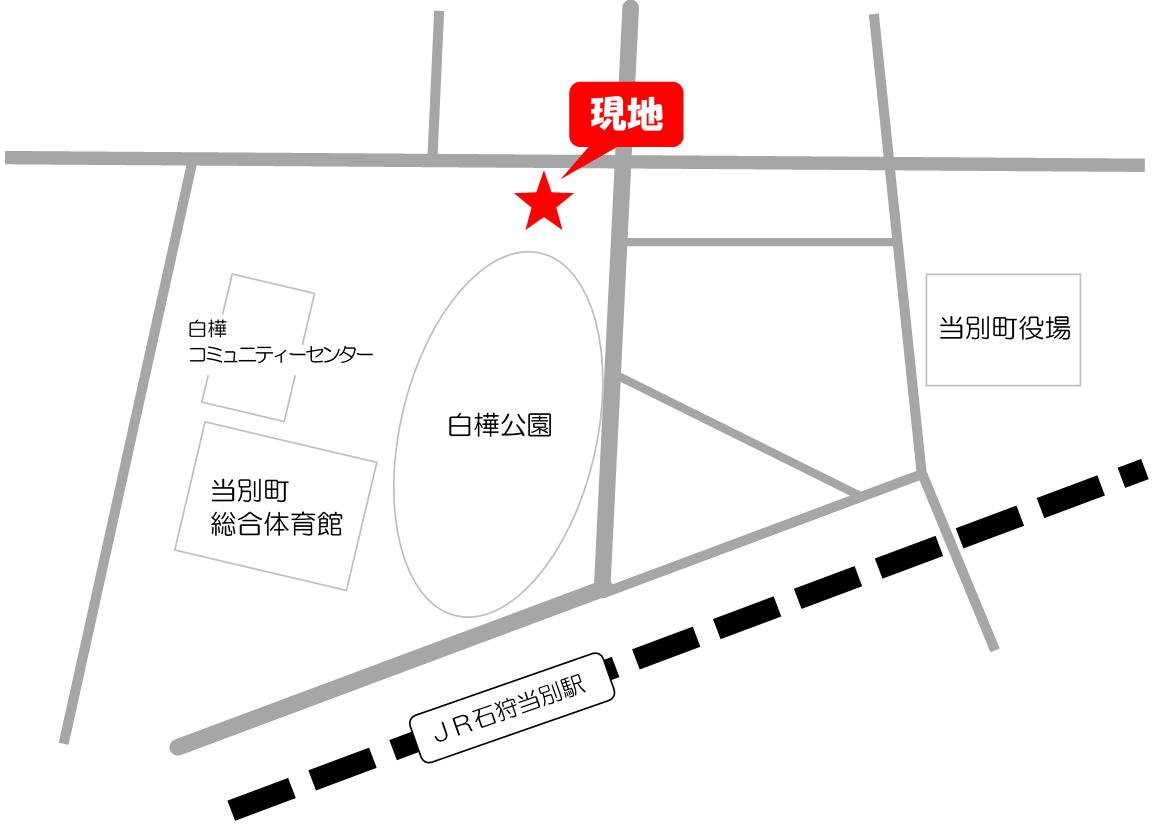 石狩郡当別町末広380番地辻野建設工業　株式会社　担当　中野まで電話：0133-23-2408メール：n-tomo@tsujino-gr.co.jp